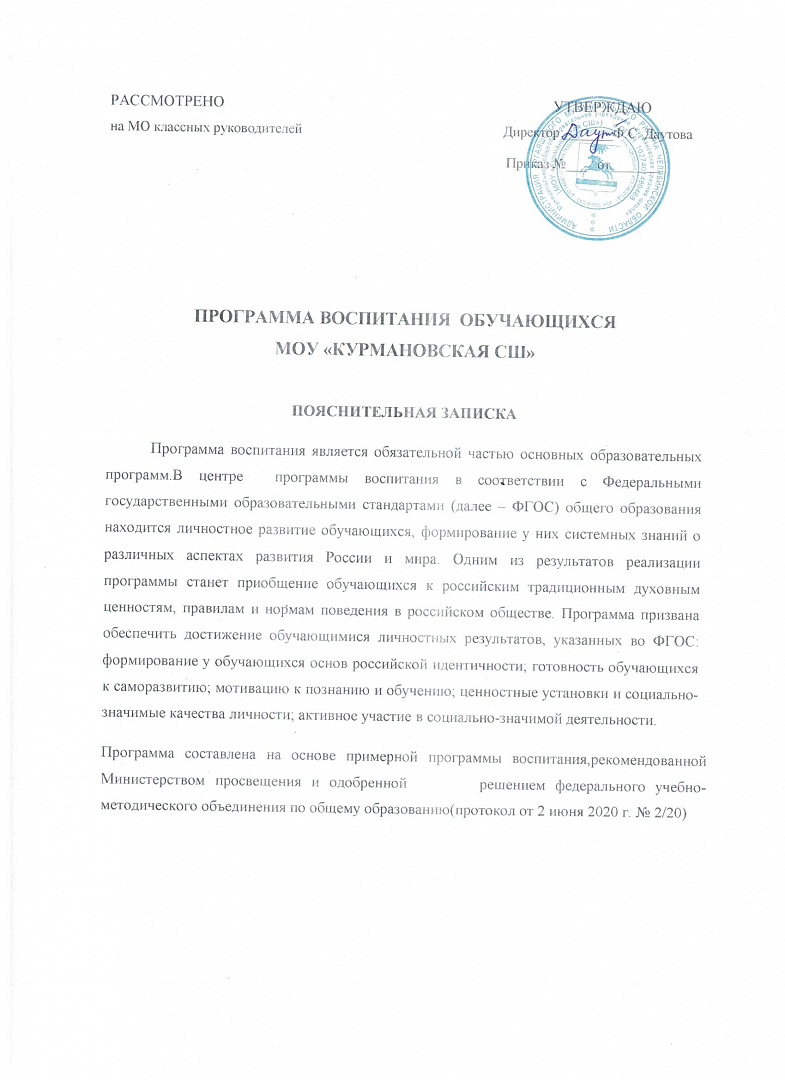 Содержание программы.1.Особенности организуемого в школе воспитательного процесса.2.Цель и задачи воспитания3.Виды,формы и содержание деятельности.4.Основные направления самоанализа воспитательной работы.5.План мероприятий по приоритетным направлениям воспитательной работы.1. ОСОБЕННОСТИ ОРГАНИЗУЕМОГО В ШКОЛЕ ВОСПИТАТЕЛЬНОГО ПРОЦЕССАПроцесс воспитания в МОУ Курмановской СОШ основывается 
на следующих принципах взаимодействия педагогических работников 
и обучающихся:неукоснительное соблюдение законности и прав семьи и обучающегося, соблюдения конфиденциальности информации об обучающемся и семье, приоритета безопасности обучающегося при нахождении в образовательной организации;ориентир на создание в образовательной организации психологически комфортной среды для каждого обучающегося и взрослого, без которой невозможно конструктивное взаимодействие обучающихся и педагогических работников; реализация процесса воспитания главным образом через создание в школе детско-взрослых общностей, которые бы объединяли обучающихся 
и педагогических работников яркими и содержательными событиями, общими позитивными эмоциями и доверительными отношениями друг к другу;организация основных совместных дел обучающихся и педагогических работников как предмета совместной заботы и взрослых, и обучающихся;системность, целесообразность и нешаблонность воспитания как условия его эффективности.Основными традициями воспитания в образовательной организации являются следующие: стержнем годового цикла воспитательной работы школы являются ключевые общешкольные дела, через которые осуществляется интеграция воспитательных усилий педагогических работников;важной чертой каждого ключевого дела и большинства используемых для воспитания других совместных дел педагогических работников и обучающихся является коллективная разработка, коллективное планирование, коллективное проведение и коллективный анализ их результатов;в школе создаются такие условия, при которых по мере взросления обучающегося увеличивается и его роль в совместных делах (от пассивного наблюдателя до организатора);в проведении общешкольных дел отсутствует соревновательность между классами, поощряется конструктивное межклассное и межвозрастное взаимодействие обучающихся, а также их социальная активность; педагогические работники школы ориентированы на формирование коллективов в рамках школьных классов, кружков, студий, секций и иных детских объединений, на установление в них доброжелательных и товарищеских взаимоотношений;     ключевой фигурой воспитания в школе является классный руководитель, реализующий по отношению к обучающимся защитную, личностно развивающую, организационную, посредническую (в разрешении конфликтов) функции.                                     Программа направлена на: освоение обучающимися социального опыта, основных социальных ролей, соответствующих ведущей деятельности данного возраста, норм и правил общественного поведения; формирование готовности обучающихся к выбору направления своей профессиональной деятельности в соответствии с личными интересами, индивидуальными особенностями и способностями, с учетом потребностей рынка труда; формирование и развитие знаний, установок, личностных ориентиров и норм здорового и безопасного образа жизни с целью сохранения и укрепления физического, психологического и социального здоровья обучающихся как одной из ценностных составляющих личности обучающегося и ориентированной на достижение планируемых результатов освоения основной образовательной программы основного общего образования; формирование экологической культуры;формирование антикоррупционного сознания.                                     Программа обеспечивает:формирование уклада школьной жизни, обеспечивающего создание социальной среды развития обучающихся, включающего урочную, внеурочную и общественно значимую деятельность, систему воспитательных мероприятий, культурных и социальных практик, основанных на системе социокультурных и духовно-нравственных ценностей и принятых в обществе правилах и нормах поведения в интересах человека, семьи, общества и государства, российского общества, учитывающего историко-культурную и этническую специфику России, в том числе Южного Урала, потребности обучающихся и их родителей (законных представителей); усвоение обучающимися нравственных ценностей, приобретение начального опыта нравственной, общественно значимой деятельности, конструктивного социального поведения, мотивации и способности к духовно-нравственному развитию; приобщение обучающихся к культурным ценностям своего народа, своей этнической или социокультурной группы, базовым национальным ценностям российского общества, общечеловеческим ценностям в контексте формирования у них российской гражданской идентичности; социальную самоидентификацию обучающихся посредством личностно значимой и общественно приемлемой деятельности; формирование у обучающихся личностных качеств, необходимых для конструктивного, успешного и ответственного поведения в обществе с учетом правовых норм, установленных российским законодательством; приобретение знаний о нормах и правилах поведения в обществе, социальных ролях человека; формирование позитивной самооценки, самоуважения, конструктивных способов самореализации; приобщение обучающихся к общественной деятельности и традициям организации, осуществляющей образовательную деятельность, участие в детско-юношеских организациях и движениях, спортивных секциях, творческих клубах и объединениях по интересам, сетевых сообществах, библиотечной сети, краеведческой работе, в ученическом самоуправлении, военно-патриотических объединениях, в проведении акций и праздников (муниципальных, региональных, государственных, международных); приобщение обучающихся к деятельности производственных, творческих объединений, благотворительных организаций, организация их участия в экологическом просвещении сверстников, родителей, населения; в благоустройстве школы, класса, сельского поселения;формирование способности противостоять негативным воздействиям социальной среды, факторам микросоциальной среды; развитие педагогической компетентности родителей (законных представителей) в целях содействия социализации обучающихся в семье; учет индивидуальных и возрастных особенностей обучающихся, культурных и социальных потребностей их семей; формирование у обучающихся мотивации к труду, потребности к приобретению профессии; овладение способами и приемами поиска информации, связанной с профессиональным образованием и профессиональной деятельностью, поиском вакансий на рынке труда и работой служб занятости населения; развитие собственных представлений о перспективах своего профессионального образования и будущей профессиональной деятельности; приобретение практического опыта, соответствующего интересам и способностям обучающихся; создание условий для профессиональной ориентации обучающихся через систему работы педагогических работников, психологов, социальных педагогов; сотрудничество с базовыми предприятиями, профессиональными образовательными организациями, образовательными организациями высшего образования, центрами профориентационной работы, совместную деятельность с родителями, (законными представителями); информирование обучающихся об особенностях различных сфер профессиональной деятельности, социальных и финансовых составляющих различных профессий, особенностях местного, регионального, российского и международного спроса на различные виды трудовой деятельности; использование средств психолого-педагогической поддержки обучающихся и развитие консультационной помощи в их профессиональной ориентации, включающей диагностику профессиональных склонностей и профессионального потенциала обучающихся, их способностей и компетенций, необходимых для продолжения образования и выбора профессии (в том числе компьютерного профессионального тестирования и тренинга в специализированных центрах); осознание обучающимися ценности экологически целесообразного, здорового и безопасного образа жизни; формирование установки на систематические занятия физической культурой и спортом, готовности к выбору индивидуальных режимов двигательной активности на основе осознания собственных возможностей; осознанное отношение обучающихся к выбору индивидуального рациона здорового питания; формирование знаний о современных угрозах для жизни и здоровья людей, в том числе экологических и транспортных, готовности активно им противостоять; овладение современными оздоровительными технологиями, в том числе на основе навыков личной гигиены; формирование готовности обучающихся к социальному взаимодействию по вопросам улучшения экологического качества окружающей среды, устойчивого развития территории, экологического здоровьесберегающего просвещения населения, профилактики употребления наркотиков и других психоактивных веществ, профилактики инфекционных заболеваний; убежденности в выборе здорового образа жизни и вреде употребления алкоголя и табакокурения; осознание обучающимися взаимной связи здоровья человека и экологического состояния окружающей его среды, роли экологической культуры в обеспечении личного и общественного здоровья и безопасности; необходимости следования принципу предосторожности при выборе варианта поведения;овладение знаниями о сущности коррупции, ее общественной опасности, навыков антикоррупционного поведения, нетерпимости к проявлениям коррупции в повседневной жизни. В программе отражаются: 1) цель и задачи личностного развития, воспитания и социализации обучающихся, описание ценностных ориентиров, лежащих в ее основе; 2) направления деятельности по личностному развитию, воспитанию и социализации, профессиональной ориентации обучающихся, здоровьесберегающей деятельности и формированию экологической культуры обучающихся, отражающие специфику образовательной организации, запросы участников образовательного процесса; 3) содержание, виды деятельности и формы занятий с обучающимися по каждому из направлений личностного развития, воспитания и социализации обучающихся; социальные партнеры,привлекаемые для осуществления задач воспитания4) система поощрения социальной успешности и проявлений активной жизненной позиции обучающихся (рейтинг, формирование портфолио, установление стипендий, спонсорство и т. п.); 5)основные направления самоанализа, критерии, показатели эффективности деятельности образовательной организации в части личностного развития и социализации обучающихся; 6) методика и инструментарий мониторинга личностного развития и социализации обучающихся; 7) планируемые результаты личностного развития и социализации обучающихся. 2. ЦЕЛЬ И ЗАДАЧИ ВОСПИТАНИЯСовременный национальный воспитательный идеал – это высоконравственный, творческий, компетентный гражданин России, принимающий судьбу Отечества как свою личную, осознающий ответственность за настоящее 
и будущее своей страны, знающий  духовные и культурные традиции многонационального народа Российской Федерации. Исходя из этого воспитательного идеала, а также основываясь на базовых 
для нашего общества ценностях (таких как семья, труд, отечество, природа, мир, знания, культура, здоровье, человек)  общая цель воспитания 
в МОУ Курмановской СОШ – личностное развитие и социализация обучающихся,  проявляющееся:- в усвоении ими знаний основных норм, которые общество выработало 
на основе этих ценностей (то есть, в усвоении ими социально значимых знаний); - в развитии их позитивных отношений к этим общественным ценностям 
(то есть в развитии их социально значимых отношений);- в приобретении ими соответствующего этим ценностям опыта поведения, опыта применения сформированных знаний и отношений на практике (то есть 
в приобретении ими опыта осуществления социально значимых дел).Данная цель ориентирует педагогических работников  на обеспечение позитивной динамики развития  личности обучающегося. В связи с этим важно сочетание усилий педагогического работника по развитию личности обучающегося и усилий самого обучающегося по своему саморазвитию. Их сотрудничество, партнерские отношения являются важным фактором успеха в достижении цели.Достижению поставленной цели воспитания обучающихся способствует решение следующих основных задач : -реализовывать воспитательные возможности общешкольных ключевых дел, поддерживать традиции их коллективного планирования, организации, проведения и анализа в школьном сообществе;-реализовывать потенциал классного руководства в воспитании обучающихся, поддерживать активное участие классных сообществ в жизни школы;-вовлекать обучающихся в кружки, секции, клубы, студии и иные объединения, работающие по школьным программам внеурочной деятельности, реализовывать 
их воспитательные возможности;-использовать в воспитании обучающихся возможности школьного урока, поддерживать использование на уроках интерактивных форм занятий 
с обучающимися; -инициировать и поддерживать ученическое самоуправление – как на уровне школы, так и на уровне классных сообществ; -поддерживать деятельность функционирующих на базе школы детских общественных объединений и организаций;-организовывать для обучающихся экскурсии, экспедиции, походы 
и реализовывать их воспитательный потенциал;-организовывать профориентационную работу с обучающимися; -развивать предметно-эстетическую среду школы и реализовывать ее воспитательные возможности;-организовать работу с семьями обучающихся, их родителями или законными представителями, направленную на совместное решение проблем личностного развития обучающихся.Ценностные ориентиры программы воспитания и социализации обучающихся на уровне основного общего образования – базовые национальные ценности российского общества сформулированы в Конституции Российской Федерации, в Федеральном законе от 29 декабря .№ 273-ФЗ «Об образовании в Российской Федерации», в тексте ФГОС основного общего образования.3. ВИДЫ, ФОРМЫ И СОДЕРЖАНИЕ ДЕЯТЕЛЬНОСТИПрактическая реализация цели и задач воспитания осуществляется в рамках следующих направлений воспитательной работы школы. 	воспитание гражданственности, патриотизма, уважения к правам, свободам и обязанностям человека (ценности: любовь к России, своему народу, своему краю, гражданское общество, поликультурный мир, свобода личная и национальная, доверие к людям, институтам государства и гражданского общества, социальная солидарность, мир во всём мире, многообразие и уважение культур и народов);	воспитание социальной ответственности и компетентности (ценности: правовое государство, демократическое государство, социальное государство, закон и правопорядок, социальная компетентность, социальная ответственность, служение Отечеству, ответственность за настоящее и будущее своей страны);	воспитание нравственных чувств, убеждений, этического сознания (ценности: нравственный выбор; жизнь и смысл жизни; справедливость; милосердие; честь; достоинство; уважение родителей; уважение достоинства другого человека, равноправие, ответственность, любовь и верность; забота о старших и младших; свобода совести и вероисповедания; толерантность, представление о светской этике, вере, духовности, религиозной жизни человека, ценностях религиозного мировоззрения, формируемое на основе межконфессионального диалога; духовно-нравственное развитие личности);	воспитание экологической культуры, культуры здорового и безопасного образа жизни (ценности: жизнь во всех её проявлениях; экологическая безопасность; экологическая грамотность; физическое, физиологическое, репродуктивное, психическое, социально-психологическое, духовное здоровье; экологическая культура; экологически целесообразный здоровый и безопасный образ жизни; ресурсосбережение; экологическая этика; экологическая ответственность; социальное партнёрство для улучшения экологического качества окружающей среды; устойчивое развитие общества в гармонии с природой);	воспитание трудолюбия, сознательного, творческого отношения к образованию, труду и жизни, подготовка к сознательному выбору профессии (ценности: научное знание, стремление к познанию и истине, научная картина мира, нравственный смысл учения и самообразования, интеллектуальное развитие личности; уважение к труду и людям труда; нравственный смысл труда, творчество и созидание; целеустремлённость и настойчивость, бережливость, выбор профессии);	воспитание ценностного отношения к прекрасному, формирование основ эстетической культуры – эстетическое воспитание (ценности: красота, гармония, духовный мир человека, самовыражение личности в творчестве и искусстве, эстетическое развитие личности).Все направления воспитания и социализации важны, дополняют друг друга и обеспечивают развитие личности на основе отечественных духовных, нравственных и культурных традиций.  Применяются педагогическим коллективом  такие виды деятельности;игровая деятельность;познавательная деятельность;трудовая  деятельность;досугово-развлекательная деятельность;спортивно-оздоровительная деятельность;туристско-краеведческая деятельность;художественное творчество;социально-преобразовательная деятельность (социальное творчество);проектная деятельность;деятельность органов ученического самоуправления;деятельность военно-патриотического объединенияКаждое из перечисленных направлений представлено в соответствующем модуле.                                   Модуль «Я - гражданин»Направление 1: Воспитание гражданственности, патриотизма, уважения к правам, свободам  и обязанностям человека.Задачи модуля:Получение знанийо политическом устройстве Российского государства, его институтах, их роли в жизни общества, о его важнейших законах;о символах государства – Флаге, Гербе России, об институтах гражданского общества, о возможностях участия граждан в общественном управлении;о народах России, об их общей исторической судьбе, о единстве народов нашей страны;о национальных героях и важнейших событиях истории России, и ее народахо правах и обязанностях гражданина России;о правах и обязанностях, регламентированных Уставом школыформирование интереса к общественным явлениям, понимание активной роли человека в обществе;формирование ценностного отношения к своему национальному языку и культуре, как государственному, языку межнационального общения;развитие интереса к государственным праздникам и важнейшим событиям в жизни России;выработка стремления активно участвовать в делах класса, школы, семьи, своего села, своей страны;привитие любви к образовательному учреждению, своему селу, области, народу России;привитие уважения к защитникам Отечества;выработка умения отвечать за свои поступки;формирование негативного отношения к нарушениям порядка в классе, дома, на улице, к невыполнению человеком своих обязанностей.                                           Основные направления работы                     Совместная педагогическая деятельность семьи и школыпривлечение родителей к подготовке и проведению праздников, мероприятий;изучение семейных традиций;организация и проведение семейных встреч, конкурсов и викторин;организация совместных экскурсий в музейсовместные проекты.                                            Модуль «Я – человек»Направление 2: Воспитание нравственных чувств и этического сознания.Задачи модуля:Получение знаний-о различии хороших и плохих поступков;-о правилах поведения в школе, дома, на улице, в общественных местах, на природе;-об истории и культуре нашей страны;Выработка уважительного отношения к родителям, старшим, доброжелательного отношения к сверстникам и младшим;установление дружеских взаимоотношений в коллективе, основанных на взаимопомощи и взаимной поддержке;формирование бережного, гуманного отношения ко всему живому;привитие правил этики, культуры речи;выработка стремления избегать плохих поступков, не капризничать, не быть упрямым; уметь признаться в плохом поступке и проанализировать его;дать представление о возможном негативном влиянии на морально-психологическое состояние человека компьютерных игр, кино, телевизионных передач, рекламы;выработать отрицательное отношение к аморальным поступкам, грубости, оскорбительным словам и действиям, в том числе в содержании художественных фильмов и телевизионных передач.                                       Основные направления работы                  Совместная педагогическая деятельность семьи и школы:оформление информационных стендов;тематические общешкольные родительские собрания;участие родителей в  совете школыорганизация субботников по благоустройству территории;организация и проведение совместных праздников, экскурсионных походов, посещение театров, музеев.Модуль «Труд для себя и других.Профориентация»Направление 3. Воспитание трудолюбия, творческого отношения к учению, труду, жизни и выбору будущей профессии Задачи модуля:Получение знаний-о нравственных основах учебы, ведущей роли образования, труда и значении творчества в жизни человека и общества;-об основных профессиях;выработка ценностного отношения к учебе как виду творческой деятельности;дать элементарные представления о роли знаний, науки, современного производства в жизни человека и общества;развить навыки коллективной работы, в том числе при разработке и реализации учебных и учебно-трудовых проектов;развить умение проявлять дисциплинированность, последовательность и настойчивость в выполнении учебных и учебно-трудовых заданий;-умение соблюдать порядок на рабочем месте;-бережное отношение к результатам своего труда, труда других людей, к школьному имуществу, учебникам, личным вещам;-отрицательное отношение к лени и небрежности в труде и учебе, небережливому отношению к результатам труда людей.                                  Основные направления работы                    Совместная педагогическая деятельность семьи и школы:организация экскурсий на производственные предприятия с привлечением родителей;Проведение родительских собранийМодуль «Я и здоровье»Направление 4. Формирование ценностного отношения к семье, здоровью и здоровому образу жизни.Задачи модуля:Получение знаний о здоровом образе жизни и опасностях, угрожающих здоровью людей;овладение комплексами упражнений, разнообразными навыками двигательной активности, спортивных игр, а также понимание их смысла, значения для укрепления здоровья;понимание устройства человеческого организма, способы сбережения здоровья;понимание влияния слова на физическое и психологическое состояние человека получение опыта укрепления и сбережения здоровья в процессе учебной работы;внедрение осмысленного чередования умственной и физической активности в процессе учебы;обеспечение регулярности безопасных физических упражнений, игр на уроках физической культуры, на перемене;использование опыта ограждения своего здоровья и здоровья близких людей от вредных факторов окружающей среды;соблюдение правил личной гигиены, чистоты тела и одежды, корректная помощь в этом младшим, нуждающимся в помощи;составление и следование здоровьесберегающему режиму дня – учебы, труда и отдыха;выработка  стремления следовать экологически безопасным правилам в питании, ознакомление с ними своих близких;                                       Основные направления работы                       Совместная педагогическая деятельность семьи и школы:родительские собрания по профилактике табакокурения, наркомании, сквернословия, детского дорожно-транспортного травматизма;консультации работников Курмановского ФАПа, Аргаяшской ЦРБбеседы на тему:об информационной безопасности и духовного здоровья детей;об укреплении детско-родительских отношений, профилактики внутрисемейных конфликтов, создании безопасной и благоприятной обстановки в семье;о соблюдении правил безопасности детей в лесу, на водоемах и т.д.;совместный праздник для детей и родителей «Мама, папа, я – спортивная семья».Модуль «Я и природа»Направление 5. Воспитание ценностного отношения к природе, окружающей среде.Задачи модуля:развитие интереса к природе, природным явлениям и формам жизни, понимание активной роли человека в природе;формирование ценностного отношения к природе и всем формам жизни;приобретение элементарного опыта природоохранительной деятельности;выработка бережного отношения к растениям и животным..                                              Основные направления работы             Совместная педагогическая деятельность семьи и школы:тематические классные родительские собрания;совместные проекты с родителями « «Домик для птиц»;привлечение родителей для совместной работы во внеурочное время.Совместная деятельность с Аргаяшским лесничествомМодуль «Я и культура»Направление 6. Воспитание ценностного отношения к прекрасному, формирование представлений об эстетических идеалах и ценностях.Задачи модуля:Получение знаний о душевной и физической красоте человека;формирование эстетических идеалов, чувства прекрасного; умение видеть красоту природы, труда и творчества;развитие интереса к чтению, произведениям искусства, детским спектаклям, концертам, выставкам, музыке;развитие интереса к занятиям художественным творчеством;формирование стремления к опрятному внешнему виду;выработка отрицательного отношения к некрасивым поступкам и неряшливости.                                           Основные направления работы                        Совместная педагогическая деятельность семьи и школы:участие в коллективно-творческих делах;совместные проекты;привлечение родителей к подготовке и проведению праздников, мероприятий;организация и проведение семейных встреч, конкурсов и викторин;организация экскурсий совместные посещения с родителями театров, музеев;участие родителей в конкурсах, акциях, проводимых в школеСовместная деятельность с социальными партнерами 4. ОСНОВНЫЕ НАПРАВЛЕНИЯ САМОАНАЛИЗА 
ВОСПИТАТЕЛЬНОЙ РАБОТЫСамоанализ организуемой в школе воспитательной работы осуществляется 
по выбранным  направлениям и проводится с целью выявления основных проблем школьного воспитания и последующего их решения. Самоанализ осуществляется ежегодно силами самой образовательной организации с привлечением (при необходимости и по самостоятельному решению администрации образовательной организации) внешних экспертов. Основными принципами, на основе которых осуществляется самоанализ воспитательной работы в школе, являются:принцип гуманистической направленности осуществляемого анализа, ориентирующий экспертов на уважительное отношение как к воспитанникам, 
так и к педагогическим работникам, реализующим воспитательный процесс; принцип приоритета анализа сущностных сторон воспитания, ориентирующий экспертов на изучение не количественных его показателей, а качественных – таких как содержание и разнообразие деятельности, характер общения и отношений между обучающимися  и педагогическими работниками;  принцип развивающего характера осуществляемого анализа, ориентирующий экспертов на использование его результатов для совершенствования воспитательной деятельности педагогических работников: грамотной постановки ими цели и задач воспитания, умелого планирования своей воспитательной работы, адекватного подбора видов, форм и содержания их совместной с обучающимися  деятельности;принцип разделенной ответственности за результаты личностного развития обучающихся, ориентирующий экспертов на понимание того, что личностное развитие обучающихся – это результат как социального воспитания (в котором школа участвует наряду с другими социальными институтами), так и стихийной социализации и саморазвития обучающихся. Система поощрения социальной успешности и проявлений активной жизненной позиции обучающихсяСистема поощрения социальной успешности и проявлений активной жизненной позиции обучающихся призвана реализовывать стратегическую задачу (формирование у школьников активной жизненной позиции) и тактическую задачу (обеспечить вовлечение и активное участие обучающегося в совместной деятельности, организуемой в воспитательных целях). Система поощрения социальной успешности и проявлений активной жизненной позиции обучающихся в общеобразовательной школе строится на следующих принципах: публичность поощрения (информирование всех обучающихся о награждении, проведение процедуры награждения в присутствии значительного числа школьников); прозрачность правил поощрения (соблюдение справедливости при выдвижении кандидатур); регулирование частоты награждений (недопущение избыточности в поощрениях – недостаточно длительные периоды ожидания и чрезмерно большие группы поощряемых); сочетание индивидуального и коллективного поощрения (использование и индивидуальных наград, и коллективных дает возможность стимулировать активность групп обучающихся, преодолевать межличностные противоречия между школьниками, получившими награду и не получившими ее); Формами поощрения социальной успешности и проявлений активной жизненной позиции обучающихся являются рейтинг, формирование портфолио  в начальной школе и его продолжение в 5 классе .Формирование портфолио  в 5 классе в качестве способа организации поощрения социальной успешности и проявлений активной жизненной позиции обучающихся – деятельность по собиранию (накоплению) артефактов, символизирующих достижения «хозяина» портфолио. Портфолио может включать исключительно факты признания (грамоты, поощрительные письма, фотографии призов и т. д.), может – исключительно факты деятельности (рефераты, доклады, статьи, чертежи или фото изделий и т. д.), портфолио может иметь смешанный характер. Критерии, показатели эффективности деятельности образовательной организации в части личностного развития и социализации обучающихсяКритерий 1. Эффективность реализации направлений деятельности по личностному развитию и социализации по следующим показателям:реалистичность количества и достаточность мероприятий по каждому из направлений, заявленных в программе воспитания и социализациисогласованность мероприятий по различным направлениям деятельности, обеспечивающих обучающимся достижение личностных результатов;наличие мероприятий по каждому направлению в планах деятельности классного руководителя, их комплексность и системность.Критерий 2. Уровень сформированности кадровых условий реализации программы воспитания и социализации на уровне основного общего образования. Перечень показателей составлен с учетом профессионального стандарта «Педагог (педагогическая деятельность в сфере  основного общего образования) ( учитель)»:владение педагогическими работниками способами регулирования поведения обучающихся для обеспечения безопасной образовательной среды;способность к реализации современных, в том числе интерактивных, форм и методов воспитательной работы;умение проектировать ситуации и события, развивающие эмоционально-ценностную сферу ребенка (культуру переживаний и ценностные ориентации ребенка);умение оказывать помощь и поддержку в организации деятельности ученических органов самоуправления;способность к использованию конструктивных воспитательных усилий родителей (законных представителей) обучающихся, помощь семье в решении вопросов воспитания ребенка;Методика и инструментарий мониторинга личностного развития и социализации обучающихсяОтбор методик и инструментария мониторинга определяется критериями эффективности деятельности образовательной организации в части личностного развития и социализации обучающихся.Для оценки критерия № 1 «Эффективность реализации направлений деятельности по личностному развитию и социализации, профессиональной ориентации обучающихся используются:схема анализа системы мероприятий программы воспитания и социализации, включающая оценку наличия мероприятий по всем направлениям деятельности, их комплексность и системность, влияние на достижение обучающимися личностных результатов.схема анализа планов деятельности классного руководителяДля оценки критерия № 2 «Уровень сформированности кадровых условий реализации программы воспитания и социализации на уровне основного общего образования» используются:диагностический инструментарий для проведения исследований по выявлению профессиональных затруднений и потребностей педагогов в части реализации программы воспитания и социализации;план анализа воспитательного мероприятия, отражающий оценку трудовых действий педагога в рамках воспитательной деятельности. Планируемые результаты личностного развития и социализации обучающихсяРеализация программы личностногоразвития  и социализации обучающихся обеспечивает достижение личностных планируемых результатов (целевой раздел основной образовательной программы).Рабочая программа и планы работы по приоритетным направлениям                                                                                                                 на 2020-2021 учебный год.ПрограммаМОУ Курмановской школыпо изучению правил дорожного движения«Азбука дорожной науки»для детей школьного возраста с 1 по 11класс                                                     Пояснительная записка.Обучение детей дошкольного возраста и школьников правилам дорожного движения (ПДД) и безопасному поведению на дорогах является обязательным согласно Федеральному закону «О безопасности дорожного движения» от 14.12.95, №198-ФЗ. Дорожно-транспортный травматизм  является одним из самых распространенных видов детского травматизма. Решение проблемы снижения роста ДДТТ возможно при одновременном проведении комплекса мер: социально-экономических, организационно-технических и учебно- воспитательных. При этом в учебно-воспитательной работе необходимо объединение усилий образовательных учреждений, учреждений дополнительного образования, родителей и ГИБДД, а также создание условий для обучения детей не только ПДД, но и безопасному поведению на дорогах. Программа составлена на основе воспитательных модулей школы «Я человек» и «Я и здоровье» ,»Я гражданин»Целью данной программы «Азбука дорожной науки» является формирование культуры поведения на дорогах, как части культуры безопасности жизнедеятельности человека посредством освоения знаний, овладения умениями и практического их применения в повседневной жизни.Для достижения поставленной цели решаются следующие задачи:-	приобретать знания о безопасности на дорогах, правилах дорожного движения (ПДД), необходимых для безопасного движения по дорогам в качестве пешехода, водителя велосипеда (мопеда) и пассажира; знакомство с ПДД, касающихся движения механических транспортных средств;-	овладевать умениями пользоваться ПДД, распознавать дорожные «ловушки» - ситуации, возникающие из-за неумения предвидеть дорожные опасности, когда участники дорожного движения не нарушают ПДД или, когда их поведение на дороге соответствует их бытовым привычкам;-	развивать право послушности, сознательного отношения к соблюдению безопасности на дорогах; способности к анализу конкретных дорожных ситуаций и оценке возможных опасностей;-	воспитывать чувство ответственности за личную безопасность и безопасность других участников дорожного движения.Возраст детей.Программа адресована детям с7 до 18 лет и охватывает всех учащихся школы.Сроки реализации программы.Программа рассчитана на 11 лет обучения.                                                Формы и режим занятий.Форма организации занятий: классно-групповая в классах .Не менее 2 раз в год занятия с привлечением работников ГИБДД. Занятия в классе проводятся 1 раз в месяц, (9 часов в год).                               Ожидаемый результат реализации программы. На первом этапе реализации программы ожидаемым результатом должно стать создание устойчивых предпосылок к снижению роста детского дорожно-транспортного травматизма (приостановка существующей тенденции увеличения ДДТТ) в течение 2-3 лет. В дальнейшем - стабилизация тенденции снижения роста ДДТТ.                              Способы отслеживания результативности:Педагогический мониторинг.Мониторинг образовательной деятельности детей.Контрольные задания и тесты.Самооценка воспитанника.Оформление фотоотчётов.                                       Требования к уровню образованностиНачальная школаУчащиеся должны знать:Требования ПДД для пешеходов.Почему транспортные средства не могут останавливаться мгновенно.Особенности движения транспортных средств и пешеходов на мокрой, скользкой и заснеженной дороге.Опасности на дороге при движении из дома в школу, магазин и т.п. Правила поведения в маршрутном транспорте, на остановках, при посадке в транспорт и выходе из него, правила перехода дороги.Требования к движению велосипедистов. Где можно играть и кататься на роликах и скейтбордах.Учащиеся должны уметь:Определять места перехода через проезжую часть.Останавливаться, слушать и смотреть, чтобы убедиться в безопасности перехода через дорогу.Оценивать направление движения транспортного средства, его скорость и расстояние до него.Переходить проезжую часть дороги под наблюдением и в сопровождении взрослого.Обращаться за помощью к взрослым при переходе дороги, если уронил какой-либо предмет на проезжую часть и т.п.Пользоваться  маршрутным транспортом в сопровождении взрослого.Определять безопасный путь в школу, кружок, магазин и т.п. и пользоваться им.Определять безопасные места для игр, езды на велосипеде, роликах и т.п.                                                                    Основная школаУчащиеся должны знать:Причины дорожного травматизма.Назначение средств регулирования дорожным движением (светофор, регулировщик, дорожные знаки и разметка) и распознавать их конкретное значение.Правила пересечения проезжей части дороги на регулируемых и нерегулируемых перекрестках и переходах и вне их, правила пересечения железнодорожных путей пешеходами и велосипедистами.Правила движения для велосипедистов и технические требования к велосипеду.Понятие «остановочный путь», его составляющие и причины, влияющие на его длину.Приемы оказания доврачебной помощи в случае дорожно-транспортного происшествия.Учащиеся должны уметь:Оценивать скорость транспортных средств и расстояние до них.Оценивать дорожную ситуацию на всех видах перекрестков и переходов, при пересечении железнодорожных путей.Пользоваться маршрутным и другими видами транспорта в качестве пассажира.Управлять велосипедом в соответствии с требованиями ПДД.Оказывать доврачебную помощь в зависимости от вида травм.Применять практические умения, полученные в начальной школе.                                                                 Средняя школаУчащиеся должны знать:Кто такой водитель транспортного средства, каковы его права, обязанности ивозможностиЗначение дорожного движения как составной части деятельности общества, осознавать свое место в нем и понимать свою личную ответственность, как участника движения.Опасные ситуации, возникающие по вине пешеходов и по вине водителей.Порядок действий в случае попадания в ДТП или будучи его свидетелем.                           Учащиеся должны уметь:1.Оценивать и анализировать свое поведение в дорожном движении.Применять свои знания ПДД в различных дорожных ситуациях.Действовать при попадании в ДТП или будучи его свидетелем.Применять практические умения, полученные в начальной и основной школеПрограмма здоровьесбережения                                                    (на основе модуля « Я и здоровье»)
Необходимость создания программы: ухудшение здоровья обучающихся в связи с изменениями экологической обстановки, отношения к своему здоровью, социального благополучия.

ЗАДАЧИ:отработать систему выявления уровня здоровья обучающихся и целенаправленного отслеживания в течение периода обучения;создать информационный банк показателей  здоровья и образа жизни  обучающихся;организовать систему профилактической работы по формированию ЗОЖ, вести просветительскую работу с обучающимися, родителями и учителями-предметниками;формировать у обучающихся потребности ЗОЖ через урочную и внеурочную деятельность;осуществлять медико-физиологический и психолого-педагогический мониторинг и диагностики за состоянием здоровья обучающихся;Сроки реализации программы. 2019 – 2024 гг.
Ожидаемыерезультаты.
.Разработка системы физкультурно-оздоровительной работы образовательного учреждения через совместную деятельность медицинских работников и педагогов по предупреждению заболеваний детей и подростков, сохранению и своевременной коррекции здоровья школьников для достижения оптимальных результатов в учебной деятельности каждого школьника..Организация систематического контроля за состоянием здоровья учащихся и учителей на основе организации профилактических осмотров.Снижение заболеваемости всех участников образовательного процесса.Создание компьютерного банка данных о состоянии здоровья каждого учащегося на всех ступенях образования, который будет пользоваться для совершенствования модели медико- психолого- педагогического сопровождения учащихся.Повышение уровня знаний по вопросам здоровья и его сохранения.Повышение качества обучения за счет уменьшения негативного воздействия процесса обучения и воспитания на психофизиологический статус детей и подростков;Апробация элементов методик по ранней диагностике, прогнозу и коррекции трудностей социальной адаптации, предрасположенности к вредным привычкам;Разработка рекомендации для родителей, администрации школы, учителей - предметников, позволяющие систематизировать работу по проблеме здоровьесбережения;Включение в план работы школы регулярное проведение недель здоровья (1 раз в четверть);Создана комнаты психологической разгрузки для обучающихся;Система управления и контроля за реализацией программы.

Контроль за реализацией мероприятий программы осуществляют исполнители в рамках должностной компетентности. Общее руководство осуществляет педагогический совет школы

Формы контроля: результативность работы рассматривается 2 раза в год на МО классных руководителей.Программа опирается в своих положениях на:Конвенцию ООН о правах ребенка;Конституцию Российской Федерации;Закон Российской Федерации «Об образовании»;Национальную доктрину образования Российской Федерации;Федеральный государственный образовательный стандарт общего образования второго поколения; Функции различных категорий работников школы1.Функции  медицинской службы школы:проведение диспансеризации учащихся школы; медосмотр учащихся школы,  определение уровня физического здоровья; выявление учащихся специальной медицинской  группы. 2.Функции администрации:общее руководство реализацией программы: организация, координация, контроль;общее руководство и контроль за организацией горячего питания учащихся в школе;организация преподавания вопросов валеологии на уроках биологии и ОБЖ в классах среднего и старшего звена;организация и контроль уроков физкультуры;обеспечение работы спортзала во внеурочное время и во время каникул, работы спортивных секций;разработка системы внеклассных мероприятий по укреплению физического здоровья учащихся и ее контроль;организация работы классных руководителей по программе здоровьесбережения  и ее контроль;организация создания банка данных о социально неблагополучных семьях и обеспечение поддержки детей из таких семей;организация работы психологической  службы в школе.3.Функции классного руководителя:санитарно-гигиеническая работа по организации жизнедеятельности детей в школе; организация и проведение в классном коллективе мероприятий по профилактике частых заболеваний учащихся; организация и проведение в классном коллективе мероприятий по профилактике детского травматизма на дорогах; организация и проведение в классном коллективе мероприятий по профилактике наркомании,  токсикомании, табакокурения; организация и проведение профилактических работы с родителями; организация встреч родителей с представителями правоохранительных органов, работниками ГИБДД, КДН, медработниками, наркологами; организация и проведение внеклассных мероприятий (беседы, диспуты, лекции, КТД, конкурсы и др.) в рамках программы здоровьесбережения; организация и проведение исследования уровня физического и психофизического здоровья учащихся; организация и проведение диагностик уровня и качества знаний учащимися правил гигиены, дорожного движения, правовой культуры.  5.Участники программы:учащиесяпедагогическое сообществородители. социальные партнеры  Модель личности ученика.Реализация программы направлена на формирование у учащихсякультуры отношения к своему здоровью, что включает в себя:культуру физиологическую (способность управлять физиологическими процессами и наращивать резервные мощности организма);культуру физическую (способность управлять физическими природосообразными движениями);культуру психологическую (способность управлять своими чувствами и эмоциями); культуру   интеллектуальную   (способность   управлять   своими   мыслями   и контролировать их);Базовыми компонентами на всех ступенях являются:формирование ценностного отношения к вопросам, касающимся здоровья и здорового образа жизни;формирование системы знаний по овладению методами оздоровления организма;формирование положительной мотивации, направленной на занятия физическими упражнениями, различными видами спорта;формирование основ медицинских знаний по вопросам оказания доврачебной помощи себе и другому человеку.Методы контроля над реализацией программы:проведение заседаний Методического совета школы;посещение и взаимопосещение уроков, проводимых по ЗОТ; создание методической копилки опыта;мониторинг состояния здоровья учащихся и морально-психологического климата в школе.сбор статистики о динамике развития мотивации к обучению.контроль за организацией учебного процесса, распределением учебной нагрузки, объемом домашних заданий, внешкольной образовательной деятельностью учащихся в свете формирования здорового образа жизни.Календарный план реализации программы здоровьесбереженияСентябрьОрганизация дежурства по школе и по классам.Налаживание работы кружков и секций, организация клубной деятельности.Включение в планы родительского всеобуча, планы методических объединений и план работы школьной библиотеки мероприятий, способствующих повышению эффективности работы по здоровье сбережению детей.Включение в планы по руководству и контролю вопросов, способствующих улучшению работы школы по здоровьесбережению.Организация питания учащихся.Проведение физкультминуток, подвижных игр на переменах.«Уроки чистоты».Проведение внутришкольных и участие в районных спортивно-массовых соревнованиях и спартакиаде.Проведение месячника по предупреждению дорожно-транспортного травматизма. Проведение лекций, бесед, воспитательных часов по формированию здорового образа жизни.Старты здоровья.Обеспечение контроля занятости детей во внеурочное время (систематически).Организация каникулярного отдыха и оздоровления детей.Организация работы спецгруппы.ОктябрьОрганизация работы учащихся по трудоустройству и поддержанию порядка на закреплённых участках, работа по созданию и поддержанию уюта в классах, школе, по сохранению школьного имущества.Планирование занятости учащихся в каникулярный период.Подготовка классов к зиме.Проведение внутришкольных спортивных мероприятий и соревнований, участие в районной спартакиаде.Проведение лекций, бесед, воспитательных часов по формированию здорового образа жизни.Физкультминутки (ежедневно).Подвижные игры на переменах (ежедневно).НоябрьПроведение мероприятий, приуроченных к празднику « День матери».Проведение воспитательных часов и мероприятий по теме « Курение - вред». Итог: выпуск плакатов, посвященных борьбе с курением и наркотиками.Экскурсии.Совещание актива по проведению физкультурных праздников, игр на местности.Физкультминутки и динамические паузы (систематически)Отчёты о проделанной работе по здоровье сбережению. ДекабрьПроведение открытых  воспитательных часов, мероприятий, посвященных всемирному дню борьбы со СПИДом.Проведение конкурсов «Папа, мама, я - спортивная семья», посвященных празднованию Дня семьи.Физкультминутки и динамические паузы (ежедневно).Организация каникулярного отдыха и оздоровления детей.ЯнварьОткрытые воспитательные часы «Тренинг здорового образа жизни».«Весёлые старты».Физкультминутки и динамические паузы.ФевральМесячник оборонно-массовой и патриотической работы.День защитника Отечества.Физкультминутки и динамические паузы.МартПланирование занятости учащихся в каникулярный период.Подготовка ко Дню здоровья. Физкультминутки и динамические паузы.Организация каникулярного отдыха и оздоровления детей.АпрельВсемирный день здоровья.Операция «Милосердие», операция «Память».Благоустройство школьной территории.День здоровья.Динамические паузы, физкультминутки.МайПодготовительная работа к организации занятости учащихся в летний период.Мероприятия, посвященные   годовщине  Победы в ВОВ.«Весёлые старты».Проведение экскурсий на природу.Презентация уроков чистоты.ИюньМеждународный день защиты детей.Всемирный день защиты окружающей среды.Работа по плану летних каникул.Ожидаемые результаты формирования ЗОЖ                                                    по ступеням образованияПрограмма по профилактике безнадзорности и правонарушений среди несовершеннолетнихОрганизационная работа направлена на разработку и осуществление комплекса мероприятий по профилактике правонарушений, алкоголизма, наркомании, токсикомании, осуществление систематической работы с картотекой обучающихся «группы риска».Диагностическая работа предполагает создание банка данных об образе жизни семей обучающихся, о положении детей в системе внутрисемейных отношений, выявление негативных привычек подростков, взаимоотношений подростков с педагогами школы.Профилактическая работа со школьниками включает предупредительно-профилактическую деятельность и индивидуальную работу с подростками с девиантным поведением и детьми «группы риска». Предупредительно - профилактическая деятельность осуществляется через систему классных часов,общешкольных мероприятий, с помощью индивидуальных профилактических бесед. Она способствует формированию у обучающихся представлений об адекватном поведении, о здоровой, не склонной к правонарушениям личности подростка.  Задача индивидуальной работы с подростками с девиантным поведением состоит в содействии сознательному выбору воспитанником своего жизненного пути.Профилактическая работа с родителями (законными представителями) предусматривает установление неиспользованного резерва семейного воспитания, нахождение путей оптимального педагогического взаимодействия школы и семьи, включение семьи в воспитательный процесс через систему родительских собраний, общешкольных мероприятий с детьми и родителями, работу Совета школы.Календарный план мероприятий  Ожидаемые результаты.Реализация мероприятий, предусмотренных программой, позволит: повысить эффективность социально-реабилитационной работы с детьми и подростками, оказавшимися в трудной жизненной ситуации, а также совершающими противоправные действия; улучшить взаимодействие органов и учреждений системы профилактики безнадзорности и правонарушений; создать условия для дальнейшего снижения числа правонарушений и преступлений, совершаемых несовершеннолетними; снижение /отсутствие количества безнадзорных и беспризорных детей и подростков. Система организации и контроля.Классно-обобщающий и тематический контроль.Изучение документации Совета Профилактики.Изучение результатов диагностирования «Уровень воспитанности обучающихся».Контроль посещаемости и успеваемости обучающихся «группы риска».Анализ проведённых акций, мероприятий.Протоколы классных и общешкольных родительских собраний.Акты обследования неблагополучных семей, семей обучающихся, состоящих на внутри школьном контроле  и учёте в КДН.Количество разработанных и реализованных социально - ориентированных проектов, добровольческих акций.План работы Совета профилактикина 2020/2021 учебный годЦель: закрепить созданные условия педагогического воздействия на учащихся «группы риска» и  вовлечения их в учебную и внеурочную деятельность. изучить, контролировать и корректировать поведение, учебу и взаимоотношения с родителями и сверстниками детей девиантного поведения.Задачи: Создание условий по развитию гуманистических отношений учителя и ученика, педагога и родителя, родителя и ребенка.Регулярное выявление детей социального риска и групп асоциального поведения.Рассмотрение проблем во взаимоотношениях  отдельных учеников в коллективе и вне его.Циклограмма воспитательных мероприятий  школы.План мероприятий модуля «Я гражданин». План работы с родителями .            План мероприятий по модулю «Труд для себя и других.Профориентация»Сетка (примерная) классных часов на 2020-2021учебный год.Воспитательные задачиКлючевые делаВоспитание чувства патриотизма, сопричастности к героической истории Российского государства;Формирование у подрастающего поколения верности Родине, готовности служению Отечеству и его вооруженной защите;Формирование гражданского отношения к Отечеству;Воспитание верности духовным традициям России;Развитие общественной активности, воспитание сознательного отношения к народному достоянию, уважения к национальным традициям.Сохранение школьных традицийКонкурсы инсценированной военно-патриотической песни, стихов Проведение тематических линеек, уроков мужества, посвящённые дням воинской славыАкция «Добрые дела» (поздравление ветеранов Великой Отечественной войны и труда, ветеранов педагогического труда); МитингПосещение музеев Викторины;Участие в  конкурсах правовой, патриотической и краеведческой направленности.Акция «О героях былых времен»Проведение классных часов тематической направленностиОформление информационных стендов и книжных выставокВоспитательные задачиКлючевые делаформирование духовно-нравственных ориентиров;формирование гражданского отношения воспитание сознательной дисциплины и культуры поведения, ответственности и исполнительности;формирование потребности самообразования, самовоспитания своих морально-волевых качеств;развитие самосовершенствования личности.День Знаний;День пожилого человека;День Учителя;День Матери; КТД «Новогодний праздник»;мероприятия ко Дню защитника Отечества;ЗарницаПраздничные мероприятия, посвященные              8 марта;совместные мероприятия с библиотекой Классные часы с обучающимися «Правила поведения в общественных местах», «Как не стать жертвой преступления, мошенничества» и т.д.;Совместные мероприятия с ГИБДД,ПДДвовлечение учащихся в кружки и спортивные секции.Воспитательные задачиКлючевые делаформирование у учащихся осознания принадлежности к школьному коллективу;стремление к сочетанию личных и общественных интересов, к созданию атмосферы подлинного товарищества и дружбы в коллективе;воспитание сознательного отношения к учебе, труду;развитие познавательной активности, участия в общешкольных мероприятиях;формирование готовности школьников к сознательному выбору профессии.Акция «Чистый школьный двор»Акция «Чистый берег озера Мышты»Акция «Мастерская Деда Мороза»;Оформление класса к Новому году;Экскурсии на предприятия ;Классные часы «Моя профессия»Оформление стенда по профориентацииВыставки декоративно-прикладного творчества;Конкурсные, познавательно развлекательные, сюжетно-ролевые и коллективно-творческие мероприятия;Вовлечение учащихся в кружки и спортивные секции.Участие детей в школьных, районных, областных мероприятияхУчастие в школьных, районных  олимпиадахПредметные неделиЭкскурсии на предприятияВстречи с представителями разных профессийВиртуальные экскурсии на предприятияВоспитательные задачиКлючевые деласоздание условий для сохранения физического, психического, духовного и нравственного здоровья учащихся;воспитание негативного отношения к вредным привычкам;пропаганда физической культуры и здорового образа жизни.Работа по изучению ПДД и профилактике детского травматизма по специальной программе(прилагается) День Здоровья;Всемирный день отказа от куренияБеседы с обучающимися «Здоровый образ жизни», «Профилактика простудных заболеваний»с привлечением работников медучрежденийСпортивные мероприятияПросмотр фильмов о здоровом образе жизниУчастие в мероприятии, посвященному Дню защиты детей. Участие в акции «Внимание – дети!» по профилактике дорожно-транспортного травматизма;Совместные мероприятия с ГИБДД,ПДНВовлечение учащихся в кружки и спортивные секции.Тематические классные часы на тему здоровьяВоспитательные задачиКлючевые делавоспитание понимания взаимосвязей между человеком, обществом, природой;воспитание гуманистического отношения к людям;формирование эстетического отношения учащихся к окружающей среде и труду как источнику радости и творчества людей;воспитание экологической  грамотности.тематические классные часы, посвященные проблемам экологии;организация экскурсий на природупосещение музея;экологические субботники;классные часы «Школа экологической грамотности»;организация и проведение походов выходного дня;участие в экологических конкурсах;конкурс «Домик для птиц»;акция «Покормите птиц зимой».Работа школьного лесничества (по особому плану)Воспитательные задачиКлючевые делараскрытие духовных основ отечественной культуры;воспитание у школьников чувства прекрасного, развитие творческого мышления, художественных способностей, формирование эстетических вкусов, идеалов;формирование понимания значимости искусства в жизни каждого гражданина;формирование культуры общения, поведения, эстетического участия в мероприятиях.День знаний;выполнение творческих заданий по разным предметам;посещение учреждений культуры;КТД эстетической направленности;Последний звонок;организация экскурсий;участие в творческих конкурсах, проектах, выставках декоративно-прикладного творчества;совместные мероприятия с библиотекой ,Домом Культуры,Домом творчествавовлечение учащихся в спортивные секции, кружки.Проведение классных часов «Культура общения», «Часы дружбы»Критерии сформированностиЛичностные результатыСамоопределение (личностное, профессиональное, жизненное)1.1.Сформированность российской гражданской идентичности: патриотизма, уважения к Отечеству, прошлому и настоящему многонационального народа России Самоопределение (личностное, профессиональное, жизненное)1.2. Осознанность своей этнической принадлежности, знание истории, языка, культуры своего народа, своего края, основ культурного наследия народов России и человечестваСамоопределение (личностное, профессиональное, жизненное)1.3. Сформированность гуманистических, демократических и традиционных ценностей многонационального российского обществаСамоопределение (личностное, профессиональное, жизненное)1.4. Сформированность чувства ответственности и долга перед РодинойСамоопределение (личностное, профессиональное, жизненное)1.5. Сформированность ответственного отношения к осознанному выбору и построению дальнейшей индивидуальной траектории образования на базе ориентировки в мире профессий и профессиональных предпочтений, с учётом устойчивых познавательных интересов и потребностей региона, а также на основе формирования уважительного отношения к труду, развития опыта участия в социально значимом трудеСамоопределение (личностное, профессиональное, жизненное)1.6. Сформированность целостного мировоззрения, соответствующего современному уровню развития науки и общественной практики, учитывающего социальное, культурное, языковое, духовное многообразие современного мираСмыслообразование2.1.Сформированность ответственного отношения к учению, готовности и способности обучающихся к саморазвитию и самообразованию на основе мотивации к обучению и познаниюСмыслообразование2.2. Сформированность коммуникативной компетентности при взаимодействии со сверстниками, детьми старшего и младшего возраста, взрослыми в процессе образовательной, общественно полезной, учебно-исследовательской, творческой и других видов деятельностиСмыслообразование2.3.Готовность и способность вести диалог с другими людьми и достигать в нём взаимопониманияСмыслообразование2.4. Сформированность ценности здорового и безопасного образа жизниСмыслообразование2.5. Готовность к соблюдению правил индивидуального и коллективного безопасного поведения в чрезвычайных ситуациях, обусловленных спецификой промышленного региона, угрожающих жизни и здоровью людей, правил поведения на транспорте и на дорогахСмыслообразование2.6. Участие в школьном самоуправлении и общественной жизни в пределах возрастных компетенций с учётом региональных, этнокультурных, социальных и экономических особенностейНравственно-этическая ориентация3.1. Сформированность осознанного, уважительного и доброжелательного отношения к другому человеку, его мнению, мировоззрению, культуре, языку, вере, гражданской позиции, к истории, культуре, религии, традициям, языкам, ценностям народов родного края, России и народов мира мираНравственно-этическая ориентация3.2. Освоение социальных норм, правил поведения, ролей и форм социальной жизни в группах и сообществах, включая взрослые и социальные сообществаНравственно-этическая ориентация3.3. Сформированность морального сознания и компетентности в решении моральных проблем на основе личностного выбора, нравственных чувств и нравственного поведения, осознанного и ответственного отношения к собственным поступкамНравственно-этическая ориентация3.4. Сформированность основ современной экологической культуры, развитие опыта экологически ориентированной рефлексивно-оценочной и практической деятельности в жизненных ситуацияхНравственно-этическая ориентация3.5. Осознание значения семьи в жизни человека и общества, принятие ценности семейной жизни, уважительное и заботливое отношение к членам своей семьиНравственно-этическая ориентация3.6. Сформированность эстетического сознания через освоение художественного наследия народов родного края, России и мира, творческой деятельности эстетического характераЦель программыСоздание условий, гарантирующих охрану и укрепление физического, психологического и социального здоровья обучающихся и формирование у них знаний, умений, навыков, мотивов вести здоровый и безопасный образ жизни.Модель выпускника первой ступени обученияМодель выпускника второй ступени обученияМодель выпускника третьей ступени обученияМодель выпускника третьей ступени обучения-знание основ личной гигиены, выполнение  правил гигиены;-владение основами личной гигиены и здорового образа жизни.- знание основ строения и функционирования организма человека;- знание изменений в организме человека в пубертатный период;-умение оценивать свое физическое и психическое состояние;- знание влияния алкоголя, курения,   наркомании на здоровье человека;-поддержание физической формы;- телесно-мануальные навыки, связанные с укреплением силы, выносливости, ловкости;- гигиена умственного труда.- знание основ строения и функционирования организма человека;- знание изменений в организме человека в пубертатный период;-умение оценивать свое физическое и психическое состояние;- знание влияния алкоголя, курения,   наркомании на здоровье человека;-поддержание физической формы;- телесно-мануальные навыки, связанные с укреплением силы, выносливости, ловкости;- гигиена умственного труда.- стремление к самосовершенствованию,  саморазвитию и профессиональной пригодности  через физическое  совершенствование и заботу о своем здоровье;- убеждение в пагубности для здоровья и дальнейшей жизни вредных привычек;- знание различных оздоровительных систем;- умение поддерживать здоровый образ жизни, индивидуальный для каждого человека;-способность вырабатывать индивидуальный  образ жизни;- гигиена умственного труда.СтупеньУровеньЗадачи педагоговПрогнозируемые результатыНачальное звено:1-2-е классыПримитивно- поведенческийФормирование навыков санитарно- гигиенической культурыОтсутствие  вредных привычек3-и классыПримитивно- поведенческийФормирование навыков санитарно- гигиенической культурыОтсутствие  вредных привычек3-и классыПримитивно- поведенческийПриобщение к гигиенической культуреОтсутствие  вредных привычек4-е классыПримитивно- поведенческийОрганизация здорового образа жизниОтсутствие  вредных привычекСреднее звено:5-6-е классыЭмоциональныйПриобщение к здоровому образу жизниСтремление к ведению здорового образа жизни7-е классыЭмоциональныйФормирование полового самосознания и здорового образа жизниСтремление к ведению здорового образа жизни8-9-е классыЭмоциональныйФормирование полового самосознания и здорового образа жизниСтремление к ведению здорового образа жизни8-9-е классыЭмоциональныйВоспитание грамотного отношения к медико- профилактическим мерам как средству сохранения здоровья человекаСтремление к ведению здорового образа жизниНаименование Программы Программа по профилактике безнадзорности и   правонарушений несовершеннолетних (на основе модулей «Я человек», «Я гражданин»)Цель ПрограммыСоздание условий для совершенствования существующей системы профилактики безнадзорности и правонарушений несовершеннолетних, организация систематической образовательной деятельности, направленной на воспитание социально ориентированного сознания и поведения учащихся как условия, обеспечивающего закрепление системы социально значимых образов реализации человека в обществе, а также выработке стратегии мыслительных операций, определяющих просоциальное личностное развитие.   Основные задачи Программы.Формировать у обучающихся знания и системупредставлений о правовом и политическом устройстве   общества.2. Создавать условия для обучения учащихся приемамбезопасного и ответственного поведения.3. Формировать у обучающихся толерантность.4. Принимать меры общей профилактики безнадзорности и правонарушений несовершеннолетних, содействующихразвитию позитивных интересов детей, их полезной деятельности во внеучебное время.5. Оказывать социально-психологическую ипедагогическую помощь несовершеннолетним.6. Выявлять несовершеннолетних, находящихся всоциально-опасном положении.7. Воспитывать потребность в здоровом образе жизни.8. Противодействовать экстремистским проявлениям в подростковой и детской среде.Сроки реализации Программы 2020-2024 гг.Основные участники Программы.1. Педагогический коллектив школы.2. Обучающиеся 1-11 классов.3. Родители (законные представители) обучающихся4. Муниципальные учреждения и ведомства системы профилактики.Нормативно-правовое обеспечение Программы. 1. Конституция Российской Федерации.2. Конвенция о правах ребенка.3. Семейный кодекс РФ.4. Закон РФ «Об образовании».5. Закон РФ «Об основах системы профилактики безнадзорности и правонарушений несовершеннолетних» от 24.06.1999г. №120.6.Муниципальный регламент межведомственного взаимодействия органов и учреждений системы профилактики по предупреждению самовольных уходов несовершеннолетних. 10. Устав МОУ Курмановской СОШ.11. Локальный акт «Положение о постановке учащихся и семей на внутришкольный  учет».12. Локальный акт «Положение о правилах внутреннего распорядка обучающихся».13. Локальный акт «Положение о Совете профилактике». Ожидаемые результаты Программы. Высокий уровень медико-психологической компетентности педагогического коллектива школы.Отсутствие факторов риска потребления ПАВ в детско-подростковой среде.Исключение фактов постановки на учет в КДН и ЗП подростков с девиантным поведением. Активное и результативное участие учащихся школы в различных конкурсах, олимпиадах, соревнованиях, форумах, семинарах, круглых столах.Сформированный образ выпускника школы, как личности, отличающейся физическим, духовным, нравственным и психологическим здоровьем, имеющей высокое самосознание, ориентированное на человеческие ценности, ставшие личными убеждениями и жизненными принципами.Система организации контроляза исполнением Программы. Контроль за реализацией Программы осуществляют её разработчики и основные исполнители.№ п\пСодержание работыСодержание работыКлассыКлассыСрокиОтветственные1. Организационные мероприятия1. Организационные мероприятия1. Организационные мероприятия1. Организационные мероприятия1. Организационные мероприятия1. Организационные мероприятия1. Организационные мероприятия1Изучение и систематизация социальной структуры семей уч-ся школы.Изучение и систематизация социальной структуры семей уч-ся школы.1-91-9сентябрьКл. рук. 1-11 кл. 2Выявление детей «группы риска», детей с девиантным поведением, детей из неблагополучных и малообеспеченных семейВыявление детей «группы риска», детей с девиантным поведением, детей из неблагополучных и малообеспеченных семей1- 9 1- 9 сентябрьКл. рук.1- 11кл, соц. педагог3Организация заполнения в классах социальных паспортовОрганизация заполнения в классах социальных паспортов1- 91- 9сентябрьКл. рук.1-11 кл. 4Составление банка данных и социального паспорта школыСоставление банка данных и социального паспорта школы1- 91- 9До 01.10Соц. педагог, зам дир. по ВР5Планирование и корректировка мероприятий по профилактике правонарушений уч-ся школы совместно с КДН и ОДН Планирование и корректировка мероприятий по профилактике правонарушений уч-ся школы совместно с КДН и ОДН 1- 91- 9сентябрь- октябрьСекретарь КДН, Инспектор ОДН, зам. дир по ВР, соц. педагог7Анкетирование уч - ся с целью выявления склонности к правонарушениямАнкетирование уч - ся с целью выявления склонности к правонарушениям5- 95- 9сентябрьПедагог- психолог9Вовлечение «трудных» уч - ся в работу кружков и секций.Вовлечение «трудных» уч - ся в работу кружков и секций.2- 92- 9СентябрьоктябрьКл. руководители10Своевременное принятие мер по поступившим сигналам о правонарушениях учащихся: а) индивидуальные беседы; б) посещение семьи; Своевременное принятие мер по поступившим сигналам о правонарушениях учащихся: а) индивидуальные беседы; б) посещение семьи; 1- 91- 9По мере необходимостиСоц. педагог, Зам дир. ВР11Организация и проведение школьных рейдов на квартиры учащихся «группы риска» в неблагополуч- ные семьи.Организация и проведение школьных рейдов на квартиры учащихся «группы риска» в неблагополуч- ные семьи.1- 91- 91 разв четвертьАдминистрация школы, соц. педагог, педагог психолог12Сверка документации школы и ОДН района по уч-ся, стоящим на учете в ОДН. Сверка документации школы и ОДН района по уч-ся, стоящим на учете в ОДН. 5-9  5-9  сентябрьСоц. педагог2. Работа с учащимися.2. Работа с учащимися.2. Работа с учащимися.2. Работа с учащимися.2. Работа с учащимися.2. Работа с учащимися.2. Работа с учащимися.11Оказание учащимся информационно - правовой помощи, защита их интересов: а) работа лектория правовых знаний (по отд. плану); б) сектора дисциплины и порядка;Оказание учащимся информационно - правовой помощи, защита их интересов: а) работа лектория правовых знаний (по отд. плану); б) сектора дисциплины и порядка;7-9   раз в месяц педагог - психологЗам. дир. по ВР, приглашение специалисты 22Оказание помощи вновь прибывшим учащимся в адаптации в новом классном коллективеОказание помощи вновь прибывшим учащимся в адаптации в новом классном коллективе1-9По мере необходимости.соц. психологическая служба33Оказание помощи учащимся в прохождении адаптационного периодаОказание помощи учащимся в прохождении адаптационного периода1-5 сент. окт.педагоги психологи44Оказание помощи учащимся в трудной жизненной ситуации. Консультирование специалистовОказание помощи учащимся в трудной жизненной ситуации. Консультирование специалистов1-9Постояннопедагоги психологи школы55Организация досуга учащихся (по плану воспитательной работы школы)Организация досуга учащихся (по плану воспитательной работы школы)1-9ПостоянноЗам. дир. шк. по ВР, кл. руководители66Изучение федеральных, региональных и локальных нормативно-правовых документов, необходимых для профилактики правонарушений несовершеннолетних.Изучение федеральных, региональных и локальных нормативно-правовых документов, необходимых для профилактики правонарушений несовершеннолетних.6-9В течение уч. годаСоц педагог, учитель обществознания.77Обучение учащихся способам разрешения конфликтов: а) через работу сектора дисциплины и порядкаб) тренинговые занятия со специалистами; в) «круглые столы»Обучение учащихся способам разрешения конфликтов: а) через работу сектора дисциплины и порядкаб) тренинговые занятия со специалистами; в) «круглые столы»5-9В течениегодаАдминистрация школы, педагоги – психологи, кл. рук.88Охват организованным отдыхом и трудом учащихся «группы риска» в каникулярное время и интересным, содержательным досугом в течение года.Охват организованным отдыхом и трудом учащихся «группы риска» в каникулярное время и интересным, содержательным досугом в течение года.1-9В течение годаПед. коллектив школы99Контроль за посещаемостью уроков,поведением детей «группы риска». Контроль за посещаемостью уроков,поведением детей «группы риска». 1-9ЕжедневноАдминистрация школы,  кл. рук.3. Работа с семьей3. Работа с семьей3. Работа с семьей3. Работа с семьей3. Работа с семьей3. Работа с семьей3. Работа с семьей11Изучение социального положения семей учащихся школы.Изучение социального положения семей учащихся школы.1- 9сентябрькл. рук., соц педагог, зам. дир по ВР22Выявление семей, уклоняющихся от воспитания детей, неблагополучных семей.Выявление семей, уклоняющихся от воспитания детей, неблагополучных семей. 1-9сентябрьСоц. педагог, классные руководители33Работа педагогического лектория для родителей (по отдельному плану)Работа педагогического лектория для родителей (по отдельному плану)1-9 1 разв четвертьАдминистрация Кл. руководители44Привлечение родителей к воспитательной работе с учащимися.Привлечение родителей к воспитательной работе с учащимися.9постояннокл. рук.55Консультирование родителей: а) педагогами школы; б) приглашенными специалистамиКонсультирование родителей: а) педагогами школы; б) приглашенными специалистами1-9По мере необходимостиПед. коллектив, психологи, медики 66Организация тематической встречи родителей с руководителями образования, представителями правоохранительных органов, прокуратуры, органов здравоохранения.Организация тематической встречи родителей с руководителями образования, представителями правоохранительных органов, прокуратуры, органов здравоохранения.7-9 ноябрьАдминистрация школы.77Обучение родителей приемам педагогического контроля за детьми «группы риска»; а) на «круглых столах»; б) на классных и общешкольных родительских собраниях.Обучение родителей приемам педагогического контроля за детьми «группы риска»; а) на «круглых столах»; б) на классных и общешкольных родительских собраниях.1-91 раз в четвертьКлассные рук., Администрация школы4. Правовой всеобуч учащихся.4. Правовой всеобуч учащихся.4. Правовой всеобуч учащихся.4. Правовой всеобуч учащихся.4. Правовой всеобуч учащихся.4. Правовой всеобуч учащихся.4. Правовой всеобуч учащихся.11Проведение бесед, кл. часов по разъяснению правил поведения и правовой информированности учащихся.Проведение бесед, кл. часов по разъяснению правил поведения и правовой информированности учащихся.1- 9по  воспита-тельным планам  Кл. руководители22Проведение тематических бесед и лекций с разъяснением учащимся ответственности за совершение правонарушений (курение, употребление спиртных напитков, сквернословие, нарушение правил поведения в школе, в обществе)Проведение тематических бесед и лекций с разъяснением учащимся ответственности за совершение правонарушений (курение, употребление спиртных напитков, сквернословие, нарушение правил поведения в школе, в обществе)1-9В декады ЗОЖАдминистрация школы, классные рук, педагоги психологи, соц. педагог.5. Профилактика алкоголизма, табакокурения и наркомании.5. Профилактика алкоголизма, табакокурения и наркомании.5. Профилактика алкоголизма, табакокурения и наркомании.5. Профилактика алкоголизма, табакокурения и наркомании.5. Профилактика алкоголизма, табакокурения и наркомании.5. Профилактика алкоголизма, табакокурения и наркомании.5. Профилактика алкоголизма, табакокурения и наркомании.11Диагностика учащихся по выявлению их склонностей к вредным привычкам.Диагностика учащихся по выявлению их склонностей к вредным привычкам.5-9 Начало, конец учеб-ного годаЗам. дир.  по ВР, психолог22Привлечение узких специалистов Аргаяшской  ЦРБ для профилактики вредных привычек.Привлечение узких специалистов Аргаяшской  ЦРБ для профилактики вредных привычек.6 - 91 разв четвертьЗам. дир.шк. по ВР,Педагоги - психологи33Проведение акций «За здоровый образ жизни»(по отдельному плану)Проведение акций «За здоровый образ жизни»(по отдельному плану)1-19В течение годаЗам. дир. шк. по ВР, классные рук.44Освящение вопросов профилактики алкоголизма и наркомании на занятиях лектория правовых знаний для учащихся.Освящение вопросов профилактики алкоголизма и наркомании на занятиях лектория правовых знаний для учащихся.5 - 9 По плану лекторияУполномоченный по правам ребенка, кл. рук.№ заседанияПовестка дняСрокиОтветственные1Социально-педагогическая деятельность1. Коррекция плана работы Совета профилактики.2. Профилактическая работа с неблагополучными семьями, обучающимися и воспитанниками по докладным классных руководителей, воспитателей.3. О снятии/ постановке обучающихся, воспитанников/ семей на учет ВШК.4. «О повышении родительской ответственности за воспитание детей»сентябрьЧлены Совета профилактикиСоциальный педагогПредседатель Совета профилактики21. Профилактическая работа с обучающимися, воспитанниками по докладным классных руководителей, воспитателей.2. Проблемы во взаимоотношениях участников образовательного процесса.3. Результаты анкетирования подростковоктябрьЧлены Совета профилактикиСоциальный педагог.педагог- психолог31. Работа классных руководителей по изучению личностных особенностей обучающихся2. Соблюдение прав детей, находящихся на опеке.3. Соблюдение правил поведения обучающимися, воспитанниками, состоящими на различных видах профилактического учета.4. О снятии/ постановке обучающихся, воспитанников/ семей на учет ВШК.5. Заседание совета №1ноябрьЧлены Совета профилактикиПредседатель Совета профилактикиСоциальный педагогКлассные руководители41. Индивидуальные беседы с учащимися, состоящими на внутришкольном учете и учете инспекции, с учениками, чьи семьи находятся в социально-опасном положении.2. Родительский лекторий «Роль семейного общения в профилактике девиантного поведения и негативных привычек»», «Проблемы семейного воспитания»».3. Заседание Совета профилактики. 4.    Посещение уроков с целью – «Работа с трудными учащимися на уроке».5.   Подготовка к проведению добровольного анонимного информированного тестирования.6.   Анкетирование учащихся 8-9 классов с целью выяснения их занятости во внеурочное время.  декабрьКлассные руководителиПедагог - психолог51. Взаимодействие школы с другими субъектами профилактики.2. Занятость подростков группы риска в летний период3. Профилактическая работа с обучающимися, воспитанниками по докладным классных руководителей, воспитателей.4. О снятии/ постановке обучающихся, воспитанников/семей на учет ВШКянварьЧлены Совета профилактикиПредседатель Совета профилактикиСоциальный педагогКлассные руководители6.1. Рейды в семьи.2. Классные родительские собрания.3. Индивидуальные семейные консультации (с родителями учащихся, находящихся в социально-опасном положении).4. Планирование работы с учащимися на зимних каникулах.5. Заседание Совета профилактики. № 26. Распространение буклетов «Детский закон».7. Беседа инспектора ОДН «Петарды омраченный праздник»8. Беседа инспектора ГИБДД «Чем опасны зимние дороги»февральЧлены Совета профилактикиПредседатель Совета профилактикиСоциальный педагогКлассные руководители7.1. Педсовет-практикум «Педагогические ситуации». Как избежать беды (суицид).2. Посещение уроков с целью «Работа с трудными учащимися на уроке».3. Классные родительские собрания. Родительский лекторий «Вредные привычки ребенка. Как им противостоять?»МартЧлены Совета профилактикиПредседатель Совета профилактикиСоциальный педагогКлассные руководители8.1. Беседа инспектора ОДН «Закон на защите детства».2.Участие в ярмарке рабочих и учебных мест.3. Организация трудоустройства подростков.5. Заседание Совета профилактики №3АпрельЧлены Совета профилактикиПредседатель Совета профилактикиСоциальный педагогКлассные руководители9.1. Проведение итогов работы Совета профилактики (анализ).2. Заседание совета профилактики. Отчеты классных руководителей по индивидуальной работе с «трудными» учащимися. 3. Составление плана работы Совета на следующий год.4. Организация трудоустройства подростков.5. Итоговые родительские собрания во всех классах.6. Беседа инспектора ГИБДД «Профилактика ДТП».7. Беседа инспектора ОДН «Безопасное лето».майЧлены Совета профилактикиПредседатель Совета профилактикиСоциальный педагогКлассные руководители№Содержание работыПримерные сроки проведенияОтветственныеСентябрьСентябрьСентябрьСентябрь1.Проведение дня знаний1 сентябряЗДВР,  Кл. рук.2Проверка наличия у обучающихся учебников, школьных принадлежностей2 – 5 СентябряКл. рук.3Организация горячего питанияДо 5 сентябрядиректор4Организация дежурства по школе1 сентябряЗДВР, Кл. рук.5Планирование  работы МО Кл. рук.1 сентябряЗДВР, рук. МО6Оформление школьной документацииДо 10 сентябряЗДВР, Кл. рук., учителя7Оформление журналов кружковой работыДо 5 октябряРуководители кружков8Планирование ВР Кл. рук.До 10 сентябряКл. рук9Сбор информации о распределении учащихся по кружкам, секциямДо 10 сентябряКл. рук.10Проведение родительских собраний.сентябрьКл. рук.11Месяц ПДДСентябрь-октябрь Кл. рук., преп. ОБЖ12Смотр школьных кабинетовсентябрьЗав кабинетами, Кл. рук.13День Здоровья20 сентября учитель физкультуры14Проведение совета по профилактике асоциального поведения учащихся1 раз в месяц в течение годаДиректор,предс Совета проф.,участковый15Проведение инструктажа по ТБ и заполнение документацииДо 10 сентябряЗДВР, Кл. рук.16 Подготовка и проведение тематических линеек, бесед, уроков , мероприятий к юбилейным датам Государственной истории.С5 сентября по 25 декабря.Кл.рук, учителя истории, обществознания, литературы, башкирского языка.ОктябрьОктябрьОктябрьОктябрь1Празднование Дня учителя,чествование ветеранов пед трудаПервая неделяЗДВР,  Кл. рук. 2День пожилого человекаПервая неделяПедагог-организатор, Кл. рук.3Подготовка и сдача плана мероприятий на каникулыПлан сдать до 13 октябрякл. рук4Проведение профилактических м/осмотров.По плану ЦРБм/с5Проверка журналов кружковой работы и классных журналов с целью своевременности заполнения3 неделяЗДВР6Компьютерная презентация творческих  исследовательских работ из цикла «Мой учитель»Кл. рук., учитель информатики7Осенний бал1 неделяКл. рук. 10НоябрьНоябрьНоябрьНоябрь1Организация мероприятий со школьниками во время осенних каникулКл. рук.2Предметные олимпиадыПо графикуЗД по УВР, учителя-предметники3Подготовка мероприятий, посвященных Дню борьбы со СПИДомДо 1 декабряКл. рук.4Подготовка и проведение мероприятий, посвященных Дню матери. Конкурсная программа «Женщина – хранительница семейного очага» (5-9 кл.)До 29 ноябряКл. рук.ДекабрьДекабрьДекабрьДекабрь1Проверка журналов кружковой работы и классных журналов с целью своевременности заполнения3 неделяЗДВР2Итоги работы МО Кл рук за полугодие2 неделяЗДВР3Кл. часы, посвященные Дню КонституцииДо 10 декабряКл. рук.4Подготовка и празднование Нового годаДо 30 декабря Кл. рук, учитель музыки, руководители кружков5Подготовка плана зимних каникулДо 15 декабряКл. рук.ЯнварьЯнварьЯнварьЯнварь1Организация мероприятий со школьниками во время зимних каникулПериод каникулКл. рук.2Подготовка мероприятий месячника оборонно- массовой работыДо 23 январяЗДВР, кл. рук., преп. ОБЖ3Проведение инструктажа по ТБ и заполнение документацииДо 20 январяЗДВР, Кл. рук.ФевральФевральФевральФевраль1Проведение мероприятий месячника оборонно-массовой работыПо плануЗДВР, Кл, рук., преп. ОБЖ,МартМартМартМарт1Мероприятия,посвященные Женскому дню1 неделяЗДВР, рук. Кл рук2 Подготовка плана весенних каникулДо 15 мартаКл. рукапрельапрельапрельапрель1Подготовка летнего пришкольного лагеря (составление списков), планирование летней оздоровительной кампании.Кл. рук., 1-6 клЗДВР2Всемирный день здоровья7 апреляКл. рук., медработник,уч физ-ры3Кто такой Гагарин?12 апреляУчителя физики, астрономии, Кл. рук.4Работа на пришкольном участкеАпрель-майОтветственный за пришкольный участок, Кл. рук.5Проведение мероприятий по профориентации.Составление списков трудоустройстваПо плануПо запросу администрацииКл. рук.маймаймаймай1Празднование Дня Победы9 маяЗДВР, Кл рук., преп. ОБЖ2День семьи15 маяКл. рук3Приведение круглых столов с ветеранами пионерами.17-19 маяКл.рук.зам.по ВР,педагог-организатор4Последний звонок25 маяЗДВР, Кл. рук. 11 класса5Составление отчетов.Кл. рук., руководители кружковиюньиюньиюньиюнь1Оформление личных дел обучающихсяПо графику администрацииКл. рук.2Планирование работы на следующий годВсе участники ВП3Работа летнего оздоровительного лагеряиюньЗДВР, соцпедагог, Кл. рук.4Организация летней трудовой практики, в т. ч. индивидуальное трудоустройство через ЦЗН Кл. рук.5Проведение выпускного утренника.ЗДВР, Кл. рук.  №Планируемые мероприятия.Сроки.Ответственные.1.Совещание классных руководителей:- о целях и задачах военно – патриотического воспитания в школе на 2020-21 учебный год; и юбилейных дат государственной истории.О сроках и порядке проведения военно – спортивных игр, соревнований и другое.Сентябрь.Преподаватель ОБЖ.2.Собрания в классах  по вопросам:А) об участии класса в военно – спортивных играх, о формировании взводов и отделений, избрании командиров, редакторов «Боевых листков».Октябрь.Преподаватель ОБЖ, Кл. рук.3.Выступление на родительских собраниях «Как воспитать патриота»:февральПреподаватель ОБЖ,4. Организация работы стрелкового кружка.октябрьПреподаватель ОБЖ.5. Военная профориентация:А) Встречи с выпускниками школы – курсантами военно – учебных заведений;б) Встречи с выпускниками школы – с воинами разных родов войск и видов ВС РФ;в) уроки Мужества. Встречи с ветеранами ВО, афганской и чеченской войн;г) переписка с выпускниками школы, проходившими службу в в/ч;д) индивидуальная работа с кандидатами для поступления в военные училища;е) беседы о военной профессии.В течение года.Преподаватель ОБЖ.6.Месячник оборонно -массовой работы;А) Проведение классных часов, посвящённых Дню Защитника Отечества.Б) Проведение соревнований между классами. Игры на местности.В) Проведение смотра строя и песни.Д) Обновление стендов о Вооружённых силах РФ.Е) Сбор материала об участниках военных конфликтах (жителях села). Презентация альбомов. Ж) Выставка рисунков «Слава армии родной» (1- 6кл.)З) Конкурс исторических бюллетеней, посвященных Дням воинской славы РоссииЕ) Конкурс патриотической песни ФевральЗам. дир. по ВР,  Преподаватель ОБЖ, Кл. руководители. Классные руководители. Классные руководителиУчитель музыки, классные руководители8. Дальнейшее совершенствование учебно – материальной базы ОБЖ и Основ военной службы.В течение года.Преподаватель ОБЖ, Администрация.9.Соревнования памяти Т.КулуеваФевральАдминистрация 10.  Участие в работе школы по педагогическому просвещению родителей Выступление «Военно – патриотическое воспитание старшеклассников, подготовка их к службе в армии.»февральПреподаватель ОБЖ.11Конкурс чтецов «Дорогой подвига» (День народного единства)ноябрьМО гуманитарного цикла12Знакомство и изучение материалов о гимне, флаге, гербе России.В течение годаУчитель истории13Организация и проведение мероприятий, посвященных юбилейной даты  Дню Победы:Апрель-майЗДВР, Кл. рук.,  учит ИЗО, технологии.№Содержание работыСрокиОтветственные1.Организация работы родительского комитета.СентябрьДиректор2. Проведение педагогического лектория.По плану в течение годаЗам. дир. По ВР, классные руководители.3.Уточнение банка данных  семей СОП.Сентябрь.Соц. Педагог, Кл. рук.4.Проведение общешкольных родительских собраний.1.Роль родителей в воспитании детей -Итоги лета. Семейная запущенность детей и ее причины. Роль семейного общения в профилактике девиантного поведения и негативных привычек у детей Выбор общешкольного родительского комитета.-2.Нравственное здоровье семьи -залог успешного воспитания. Профилактика правонарушений, бесконфликтное общение. -Как сохранить здоровье ребенка..октябрьАпрельПреподаватель ОБЖадминистрацияДиректор, фельдшер ФАП.5.Индивидуальные консультации с родителями.В течение года.Кл рук.6.Проведение классных родительских собраний.1 раз в четверть по планам Кл. рук.Классные руководители.7Привлечение родителей к проведению классных и общешкольных мероприятий.В течение года.Зам. дир. по ВР.8.Привлечение родителей для участия в работе педсовета  «Воспитательные функции семьи и школы»мартЗам. директора по ВР, руководитель МО, председатель РК.9Составление списков детей из малообеспеченных, многодетный семей, для организации льготного питания.Сентябрь, январь.Кл. рук.10.Комплектование летнего лагеря отдыха детеймайадминистрацияСодержание работыСрок.Ответственные.Месячники по уборке территории.Сентябрь – октябрь, Апрель – май.Зам. дир. по ВР, учителя труда, кл. рук.Субботники по благоустройству и озеленению школы. В течение года.Зав . кабинетами, Кл. рук.Генеральные уборки.1 раз в месяц.Зам. дир по ВР, Кл. рук.Проведение кл. часов:8кл. «Мир профессий и профессиональный выбор»; «Профессиональные качества человека»; Встречи с представителями различных профессий.9 кл. «Где можно продолжить обучение после 9 кл.»; «Профессии, специальности, должности»; Посещение Дней открытых дверей ВУЗов, СУЗов.9кл. «Здоровье и выбор профессии»; Трудовые права несовершеннолетних»; «Прогноз рынка труда на ближайшие годы»;9 кл. «Культура общения и профессионализм»; «Основы трудовых отношений»; «Самообразование, саморазвитие и выбор профессии»В течение годаКлассные руководители.Участие в едином дне выпускникаапрельЗДВР, кл. рук.МесяцНеделяПримерная тематикасентябрь01.09-04.09День знаний. сентябрь6.09 – 11.09Организационный «Планирование на сентябрь»Тематические линейки  Выборы активовсентябрь13.09-18.09Тематический. ПДДПодготовка к осенним конкурсамсентябрь20.09 – 29.09Итоги и планирование на октябрьПодготовка к празднованию Дня Учителяоктябрь27.09-2.10Подготовка к дню учителяДень пожилого человекаоктябрь04.10-09.10Праздничный. День Учителя День Самоуправления. Подготовка мероприятий датам  Октябрьской революцииоктябрь11.10-16.10Тематический.Профилактика правонарушенийоктябрь18.10-23.10Организационный. Предварительные итоги  I четверти. План на каникулы25.10-30.10День народного единства.Празднование юбилейных датКаникулы08.11-13.11Организационный. Планирование на II четверть15.11-20.11Тематический. (18 ноября – день отказа от курения)Об акции «Береги себя» 22.11-30.12Тематический., День матери.декабрь29.11-04.12День борьбы со СПИДом.  Организационный. План на декабрь.декабрь6.12-13.12Тематический правовой. День Конституции.Круглый стол  «Изгнания польских интервентов»Празднование  даты Государственной истории.декабрь13.12-18.12План на каникулы. Подготовка к Новому году.декабрь20.12-25.1227.12-30.12Подготовка  к новому году.Встречи с родителямиНовогодние мероприятияянварь01.01-12.01Каникулы.январь12.01-15.01Организационный. Планирование на III четверть.январь17.01.-22.01Тематический профориентационный.январь24.01-29.01Тематический.Эстетическое воспитание,конкурсыфевраль01.02-05.02Организационный. Итоги и план на февраль.Подготовка к «Зарнице»февраль7.02-12.02Тематический.Встречи с участниками войнфевраль14.02-19.02Тематический. День всех влюбленных.Беседы о любви, конкурсыфевраль21.02-26.02Организационный. Празднование Дня Защитника Отечества Итоги месяца оборонно-массовой работы.март01.03-05.03Подготовка к конкурсам март7.03-12.03Тематический  Международный женский день.март14.03-19.03Тематический профориентационный.Организационный. Итоги III четверти. План на каникулы.март24.03-31.03Каникулы.апрель01.04-09.04Организационный.План на 4 четвертьапрель11.04-16.04Тематический. Всемирный день здоровья. День космонавтики.Месячник «За здоровый образ жизни»апрель18.04-23.04. Трудовые десанты.апрель25.04-30.04Тематический Спорт-это жизньапрельмай02.05-7.05 Подготовка  мероприятий ко Дню  Победы.май09.05-14.05Митинг «День Победы»май16.05-21.05Тематический. День семьимай23.05-31.05Последний звонок. Годовой итоговый классный часДетский сабантуй